Кордюкова Вера АлександровнаУчитель русского языка и литературы МАОУ «Средняя общеобразовательная школа №65 с углубленным изучением английского языка» г.ПермиМастер-класс «Кейс-метод как средство реализации проблемного обучения на уроках литературы»Цель мастер-класса: создание условий для  развития педагогического мастерства при  использовании кейс-метода как средства реализации проблемного обучения на уроках литературы. Необходимое время: 20-25 минут.Минимальное и максимальное количество участников: 10-25 человек.Требования к уровню подготовки участников: Наличие умения работать с информацией, прочитанным художественным текстом, обладать навыками анализа художественного текста, строить монологическое высказывание. Ключевые слова: кейс-метод, метод проблемно-ситуативного анализа, интерактивный метод обучения, проблема (кейс), противоречие, информация, самостоятельная поисковая деятельность, решение, вывод, представление результатов анализа.Краткая аннотация: участники мастер-класса получат представление о методе работы с кейс-заданием на уроке литературы.Ожидаемые результаты мастер-класса: Участники    смогут смоделировать кейс-задания для использования на уроках литературы в старших классах.Требования к организации мастер-класса:Наличие компьютера с проектором.Кейсы для практической деятельности.Маркеры.Ватманы формата А3.Аудитория, обеспечивающая возможность организации групповой работы.I.	Презентация педагогического опыта.Современные школьники не любят читать – это факт. Очень часто мы можем наблюдать ситуацию, когда на уроке при обсуждении того или иного литературного произведения работают 2-3 ученика, а остальные, как правило, отмалчиваются. Как ликвидировать ту пропасть, которая пролегла между современными школьниками, готовыми сутками просиживать за своими гаджетами, и классической литературой.На наш взгляд, помочь в решении данного вопроса могут смоделированные кейс-задания, близкие и понятные подросткам, применимые к их опыту. Учащиеся  вынуждены будут мобилизовать все свои знания, умения, способности, чтобы самостоятельно выполнить задание, составленное на основе художественного текста. Кейс-технологии мы используем как на уроках литературы, так и во внеурочной деятельности по предмету.Кейс - технологии - технологии, основанные на комплектовании наборов (кейсов) текстовых учебно-методических материалов по какой-либо выделенной теме и заданий по конкретной проблемной ситуации в ней, и передачи их обучающимся для самостоятельного изучения и решения задания с последующим коллективным обсуждением темы и вариантов для выработки наиболее рациональных и творческих предложений.На уроках литературы мы используем три вида кейсов:1. Кейс-вопрос. Сущность данного метода состоит в том, что учебный материал подается учащимся в виде проблемного вопроса, а знания приобретаются в результате активной и творческой работы.Примеры кейс-вопросов:А) Имела ли смысл игра со смертью Андрея Болконского на Бородинском поле? Он не имел возможности нанести урон врагу, а сам был смертельно ранен.Б) Имел ли смысл идейный поединок Сотникова со следователем Прохоровым. Ведь он все равно обречен на гибель.В) Стоило ли Сашке брать на себя вину лейтенанта Володьки, ведь за это ему грозил штрафбат.Г) Могла ли Маша Троекурова быть счастлива с Дубровским?2. Кейс-задание выступает одновременно в виде технического задания и источника информации для осознания творческого продукта, полученного на основе аналитической деятельности.Примеры кейс-заданий:А) Составьте маршрут экскурсии по городу Хлестакова.Б) Допишите произведение Д.Фонвизина «Недоросль». Какова судьба Митрофанушки?В) Какова судьба  Ленского, если бы он остался жив?Г) Напишите письмо от лица Гаева Раневской в Париж.Д) Создайте интерьер комнаты Татьяны Лариной.3. Кейс-анализ конкретной ситуации. Учебные конкретные ситуации, специально разработанные на основе фактического материала с целью последующего разбора на уроке. В ходе разбора ситуаций обучающиеся учатся действовать в «команде», проводить анализ и принимать решения. Акцент обучения переносится на выработку готового знания самими учащимися.Примеры кейс-учебной конкретной ситуации:А) Евгений Базаров довольно грубо разговаривает со своим отцом, что явно обижает Василия Ивановича. А в вашей жизни встречаются подобные ситуации? Как вести себя в разговоре с близким человеком, чтобы не обидеть его.Б) Возможно ли было избежать разрыва между Наташей Ростовой и Андреем Болконским? А как бы вы поступили в этой ситуации? Что нужно сделать, чтобы сохранить любовные отношения?Технология работы с кейсом в учебном процессе сравнительно проста и включает в себя следующие этапы:•	индивидуальная самостоятельная работы обучаемых с материалами кейса;•	работа в малых группах по согласованию видения ключевой проблемы и ее решений;•	презентация и экспертиза результатов малых групп на общей дискуссии.Структура урока в технологии кейс - метода:- ознакомление обучающихся с текстом кейса;- анализ кейса;- непосредственная работа над решением проблемы;- организация обсуждения кейса, дискуссии, презентации;- оценивание участников дискуссии;- подведение итогов дискуссии.Критерии оценивания на уроке:Оценка выступающего (выступающих):1.	Грамотная речь2.	Емкость, лаконичность, полное раскрытие темы, решение проблемы3.	Качество ответов на дополнительные вопросы4.	Доказательная базаОценка группы:1.	Существенные дополнения к выступлению2.	Индивидуальная работа в группе, индивидуальные задания3.	Участие в обсуждении проблемыАнализ кейса, данный обучающимся, считается удовлетворительным, если:•	было сформулировано и проанализировано большинство проблем, имеющихся в кейсе;•	были сделаны собственные выводы на основании информации о кейсе, которые отличаются от выводов других обучающихся;•	решение ситуаций по смыслу и содержанию отвечают требованиям.	Использование кейс-технологии в образовательном процессе позволяет ученику самостоятельно «добывать» знания, а не получать их в готовом виде, активизировать познавательную деятельность, развивать творческие способности. Усвоение знаний и практических навыков происходит в результате активной деятельности по разрешению проблемных ситуаций, практических задач. Ученики приобретают умения работать в сотрудничестве, аргументированно представлять свою точку зрения.II.	Ход мастер-класса.Подготовительная работа.Погружение слушателей в тему мастер-класса.Деление участников мастер-класса на группы. Распределение ролей внутри группы: координатор, оформитель, аналитики, хранитель времени.Раздача кейс-заданий группам.Ведущие: Мы решили составить кейс-задание на основе поэмы Н.В.Гоголя «Мертвые души»Постановка проблемы, выдвижение тезиса.	- Мы предлагаем ознакомиться с высказываниями критиков о поэме «Мертвые души» и ответить на вопрос: какая мысль их объединяет? (смотри приложение – кейс-задание).	- Верно ли такое высказывание для оценки образов помещиков?	- Выразите сущность характера героя через создание герба. Подготовьте защиту.Организация работы групп	Каждая группа знакомится с материалами кейс-задания. Каждой группе необходимо проанализировать текст художественного произведения и составить свое мнение о герое, рассмотрев следующие аспекты образа:портрет героя;речевая характеристика;описание поместья, интерьер;образ жизни, поведение героя;жизненные ценности, цели.В результате аналитической деятельности группа создает герб героя и готовит егозащиту.1 группа представляет герб Манилова.2 группа – герб Коробочки.3 группа – Ноздрева.4 группа – Собакевича.5 группа – Плюшкина.Основная часть – выступление групп.Каждая группа представляет продукт своей деятельности – герб помещика.Заключительное слово ведущего.	- Итак, что же, по вашему мнению, объединяет всех помещиков, нарисованных Н.В.Гоголем?	- В чём  современное значение образов помещиков “Мёртвых душ”? III.	Моделирование.Участникам мастер-класса предлагается разработать кейс-задания для  уроков литературы в зависимости от изучаемого произведения и возраста обучающихся. При разработке кейс-задания необходимо учитывать следующие требования:Кейс-задание  должно:- быть написано интересно, простым и доходчивым языком;- показывать как положительные примеры, так и отрицательные;- содержать необходимое и достаточное количество информации;- быть актуальным на сегодняшний день;- текст кейса-задания не должен подсказывать ни одного решения относительно поставленной проблемы.При составлении кейсов нужно учитывать следующие требования к формату и структуре кейса:- сюжетная часть – описание ситуации, содержащее информацию, позволяющую понять окружение, при котором развивается ситуация, с указанием источника получения данных.- информационная часть – информация, которая позволит правильно понять развитие событий.- методическая часть – разъясняет место данного кейса в структуре учебной дисциплины, формулирует задания по анализу кейса для обучающихся.IV.	Рефлексия. «ИНСЕРТ»Чтение текста с пометками:
   + я это знал,
   - я этого не знал,
   ! это меня удивило
   ? хотел бы узнать подробнее.
Каждый участник группы ставит «галочку» в соответствующее окно.- Благодарим вас за активную и творческую работу в нашем мастер-классе.Приложение 1.Кейс-задания для групп (всего 5 кейсов-заданий)Технология работы с кейсом 1) индивидуальная самостоятельная работы обучаемых с материалами кейса (идентификация проблемы, формулирование ключевых альтернатив, предложение решения или рекомендуемого действия); 2) работа в малых группах по согласованию видения ключевой проблемы и ее решений; 3) презентация и экспертиза результатов малых групп на общей дискуссии (в рамках учебной группы).Высказывания критиков."..«Мертвые души» - поэма, глубоко выстраданная. "Мертвые души" - это заглавие само носит в себе что-то, наводящее ужас. И иначе он не мог назвать; не ревизские - мертвые души, а все эти Ноздревы, Маниловы и tutti quanti - вот мертвые души, и мы их встречает на каждом шагу..."(дневник А. И. Герцена, 29 июля 1842 г.)“…ни тени добра, ни единой светлой мысли, ни одного человеческого чувства нет в них”. (Г.А.Гуковский. Реализм Гоголя. 1959.)Правила составления гербаГерб – это символ (эмблема) государства или рода.1. Герб должен быть выполнен в виде щита одной из таких форм: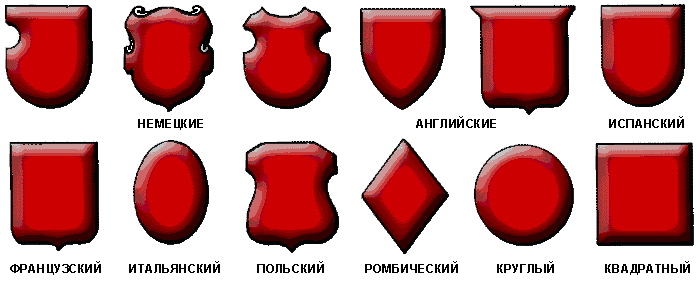 2. Каждый цвет имеет определенное значение:Белый - благородство, откровенность, чистота и правдивость.Золотой или желтый - могущество, богатство и христианские добродетели: вера, справедливость, милосердие и самостоятельность.Чёрный - постоянство и мудрость.Голубой - красота, верность, честность, доверие, движение вперед и надежда на лучшее.Зелёный - изобилие, радость, свобода.Красный - любовь, мужество, смелость.3. В центре щита должен располагаться основной символ: обычно выбирают какое-то животное, растение или предмет.4. У герба может быть каемка с изображением того, что связано с традициями семьи.5. Внизу на ленте или каемке или сверху можно написать и девиз семьи.Образцы гербов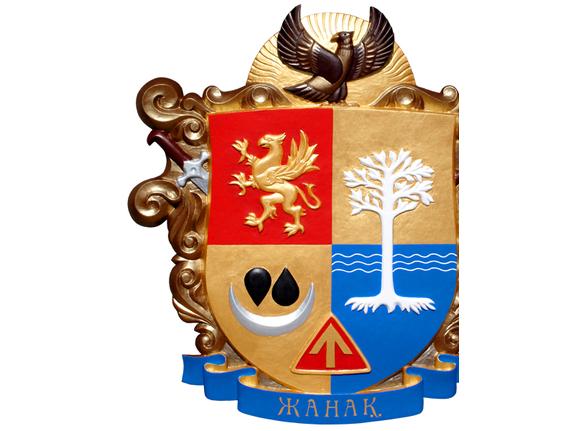 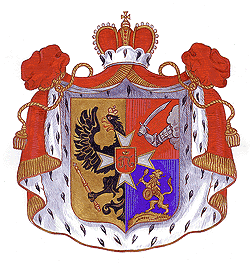 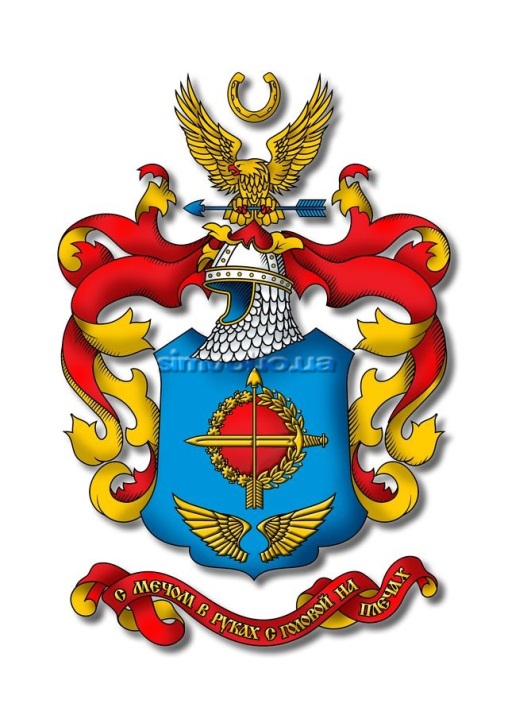 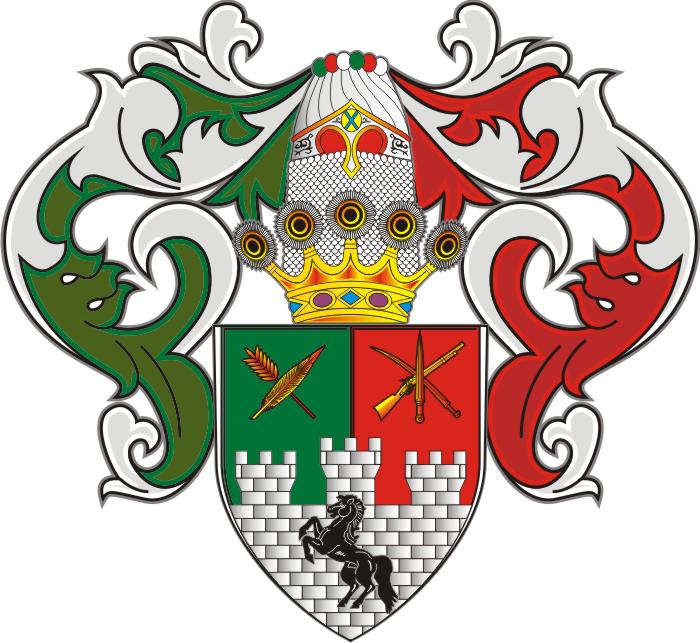 +-!?